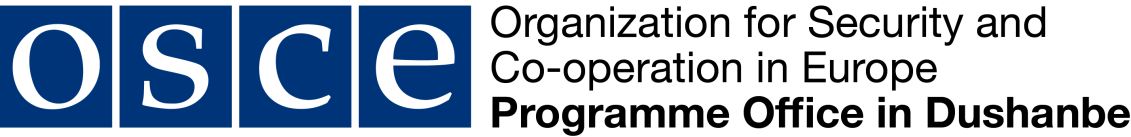 INVITATION TO BIDITB No.:  ITB/TAJ/006/2023  Subject:    “Supply and Delivery of Military-Style Training Kits to the OSCE Programme Office in Dushanbe”  Full version of the Invitation to Bid can be obtained by sending a request to the following email address: tenders-tj@osce.org  The deadline for submission of bids: 31 August 2023, 15:00 hrs local time (GMT +05:00).______________________________________________________________________________Код запроса: TAJ/ITB/006/2023  Название запроса: «Поставка учебного снаряжения армейского образца для Программного офиса ОБСЕ в Душанбе»Полную версию приглашения на участие в тендере можно получить по электронному адресу: tenders-tj@osce.org Крайний срок подачи предложений: 31 августа 2023 г., 15:00 по местному времени (GMT +05:00).